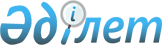 О признании утратившими силу некоторых решений Сайрамского районного маслихатаРешение Сайрамского районного маслихата Южно-Казахстанской области от 19 июля 2016 года № 6-38/VI      В соответствии пункта 5 статьи 7 Закона Республики Казахстан от 23 января 2001 года "О местном государственном управлении и самоуправлении в Республике Казахстан" и статьи Закона Республики Казахстан от 6 апреля 2016 года "О правовых актах", Сайрамский районный маслихат РЕШИЛ:

      Признать утратившими силу следующие решения маслихата Сайрамского района:

      1. Решение Сайрамского районного маслихата от 15 мая 2014 года № 31-200/V "Об утверждении Регламента Сайрамского районного маслихата (зарегистрировано в Реестре государственной регистрации нормативных правовых актов от 27 июня 2014 года № 2705, опубликовано в газетах "Мәртөбе" и "Пульс Сайрама" от 18 июля 2014 года);

      2. Решение Сайрамского районного маслихата от 21 июля 2015 года № 44-312/V "Об утверждении Правил оказания социальной помощи, установления размеров и определения перечня отдельных категорий нуждающихся граждан" (зарегистрировано в Реестре государственной регистрации нормативных правовых актов от 13 августа 2015 года № 3315, опубликовано в газетах "Мәртөбе" и "Пульс Сайрама" от 21 августа 2015 года)


					© 2012. РГП на ПХВ «Институт законодательства и правовой информации Республики Казахстан» Министерства юстиции Республики Казахстан
				
      Председатель сессии

М.Сиддиков

      Секретарь районного маслихата

Ж.Сулейменов
